关于编制2025年度企业创新发展联合基金项目指南的说明一、联合基金概况国家自然科学基金企业创新发展联合基金（以下简称“联合基金”）是国家自然科学基金的组成部分，由国家自然科学基金委员会（以下简称“基金委”）与企业共同出资，旨在发挥国家自然科学基金的导向作用，围绕产业发展中的迫切需求，吸引和集聚全国的优势科研力量，聚焦关键技术领域中的核心科学问题开展前瞻性基础研究，促进知识创新体系和技术创新体系的融合，推动我国企业自主创新能力的提升。二、项目经费联合基金由中国中煤和基金委共同出资，出资比例为4:1。中国中煤每年提供经费3000万元，基金委每年配套750万元，首个资助期3年，基金委统一管理经费。联合基金资助项目有两类，一类是集成项目，资助1000~1200万元/项，另一类是重点支持项目，资助约260万元/项。三、资助方向根据中国中煤产业转型升级需求和科技创新发展规划，2025年度拟资助方向如下：稀有煤种高值化利用、生物质/垃圾资源化利用、高端煤化工产品开发、“煤电-新能源-绿色化工”耦合、高端智能装备制造、人工智能+产业场景、深地空间开发、其他重点方向。四、指南编制原则1.关于科学性（1）项目指南研究方向应围绕产业发展的紧迫需求和重点难题提出。（2）项目指南研究方向设置应聚焦科学问题，提炼精准，特色鲜明，具备创新性。（3）项目指南研究方向应当体现基础研究特点，避免偏技术应用，尽量避免出现“开发”等非基础研究常用词汇。2.关于规范性(1)应当使用规范的专业术语(相关科学出版社规范性事项详见附件)。(2)文字表述要求语句通顺、简明扼要、高度凝练避免将项目指南研究方向简单罗列、合并或拼凑。(3)严格控制项目指南篇幅，每条项目指南研究方向文字表述原则上为三至五句话，约100字，不超过120字。3.关于包容性(1)项目指南研究方向应具有一定的包容性，不应有明显限制性要素，原则上不体现各省区市的名称，避免出现“量体裁衣”、“对号入座”的现象(2)应保证有足够的申请团队，避免出现指向性过强和竞争性不够等问题。4.关于统筹性（1）每条项目指南研究方向只能涉及一个科学部，并明确至少一个二级申请代码。（2）应避免与各有关科技部门以及国家自然科学基金其他已资助项目的重复。5.关于安全性(1)严格执行国家有关法律法规和伦理准则，防范科研伦理和科技安全风险。(2)严格执行保密规定，未经批准或非工作授权，不批露或外传未公开发布的项目指南的相关信息和内容。五、格式要求（一） 2025年度指南格式参考2024年度指南。2024年度煤炭领域联合基金项目指南详见国家基金委网址：https://www.nsfc.gov.cn/publish/portal0/tab1543/info91634.htm（二）每个项目指南需配套1份编制说明（格式详见附件），无编制说明的指南不予接收。六、时间计划5月10日前通过中国中煤所属企业将指南提交至科技创新部。七、对接交流（一）欢迎国内优势研发团队与中国中煤所属企业对接交流，围绕企业实际需求和关键问题，凝练指南建议。（二）所有指南应由中国中煤所属企业参与、确认，并由中国中煤所属企业提交至科技创新部。（三）中国中煤所属各企业产业布局及规划详见网站群：https://www.chinacoal.com/col/col137/index.html中国中煤能源集团有限公司科技创新部联 系 人：金峰 联系电话：010-82256219邮    箱：chenhanzhao@chinacoal.com附件：1.指南建议统计表2.指南建议编制说明3.科学出版社规范性事项附件1指南建议统计表注：1、每行对应一个指南，每个指南对应一份编制说明。2、优先级越靠前，代表需求越迫切、越重要。3、指南表述方式可参考2024年度联合基金指南https://www.nsfc.gov.cn/publish/portal0/tab1543/info91634.htm附件2指南建议编制说明（填写内容限2000字以内）指南名称：需求企业名称（中国中煤所属企业）：研发单位名称：研发团队负责人及电话：一、问题/需求分析1.企业面临的具体现实问题（需求）是什么。结合企业“十四五”发展规划，说明其重要性和迫切性。2.现实问题隐藏的科学技术问题（需求）是什么。3.关键技术点在国内外的最新进展是什么。4.解决科学技术问题（需求）的难题和挑战是什么。二、预期成果价值分析1.项目的核心研究成果是什么，对企业的转型升级有何推动作用。2.结合企业“十四五”发展规划，分析如何“用得上”，预计何时“用得上”，说明利用途径和计划。三、企业技术发展规划企业是否已在自主科技项目中布局相关方向，与本指南的关系是什么，后期有何规划。四、产学研合作机制为促进项目申报和成果落地，研发单位和需求企业已商定的合作机制。附件3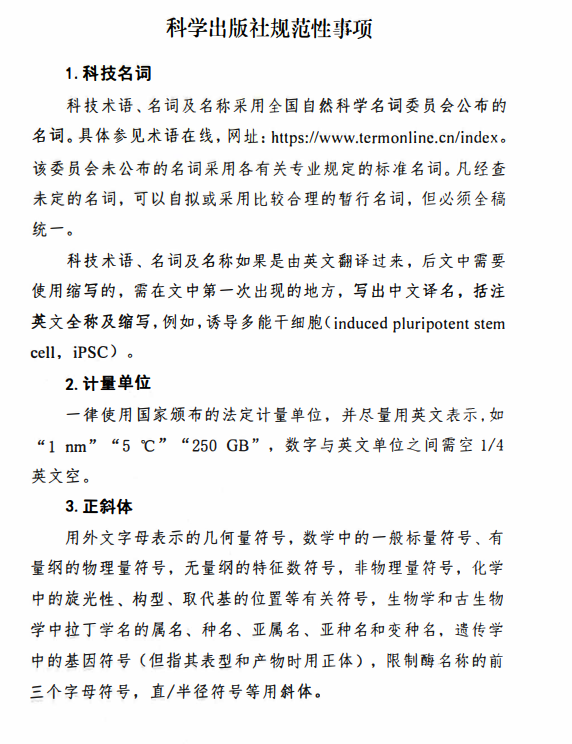 优先级技术方向指南名称主要内容（重点项目原则上100字左右）所属科学部（1个）二级申请代码（1-2个）中煤内部需求单位外部研发单位1234